TISKOVÁ ZPRÁVADokumentace dat na míruTři softwarové varianty pro vyšší transparentnost a produktivituZaznamenávání svařovacích dat pro potřeby dokumentace a analýzy získává stále více na významu. Automatické shromažďování dat zajišťuje transparentnost a bezpečnost, ale zároveň šetří čas a přispívá k vyšší produktivitě. Řešení datové dokumentace WeldCube od společnosti Fronius nabízí různé varianty – pro malé firmy i velké podniky.Dokumentace výrobních dat zajišťuje reprodukovatelnost jednotlivých kroků výrobního procesu a tím přispívá ke konstantní kvalitě výroby a pomáhá minimalizovat rizika. Pokud správa dat probíhá digitálně, ušetří se čas i náklady: Již není třeba ručně psát poznámky a pro sestavení vyhodnocení stačí stisknout tlačítko. Digitální nástroj pro správu dat ve svařovací technice pomáhá uživatelům kontrolovat stav systému i každý jednotlivý svarový šev a rozpoznat tak chyby. Všechny tyto výhody nabízí nástroj WeldCube od společnosti Fronius. Uživatelé si mohou vybrat ze tří různých variant: Light, Basic a Premium.Časově úsporná kontrola každého svarového švuWeldCube Light je varianta pro začátečníky. Data se získávají decentralizovaně pro každý svařovací systém, což umožňuje reprodukovatelnost na úrovni svarů. Tato webová funkce je obsažena ve SmartManageru každého svařovacího zdroje Fronius TPS/i a lze ji využívat bezplatně. Systém eviduje čas, dobu trvání, proud, napětí, rychlost drátu a výkon pro každý svarový šev a zaznamenává střední hodnoty. Tyto informace mohou uživatelé exportovat ve formátu PDF. Kromě toho si lze prohlížet parametry programových bloků a porovnávat je. WeldCube Light splňuje požadavky normy EN 1090.WeldCube Basic je optimální řešení pro menší podniky, kde se používá jen několik svařovacích systémů. Tato softwarová varianta decentralizovaně zaznamenává přesné aktuální hodnoty s intervalem zaznamenávání až 100 milisekund. Navíc nabízí možnost monitorovat mezní hodnoty: Obsluha definuje mezní hodnoty parametrů pro svařovací úkoly a systém uživatele informuje, když dojde k jejich překročení nebo podkročení. Díly s případnou nižší kvalitou tak lze neprodleně zkontrolovat a vyřadit. Také u varianty WeldCube Basic se data zaznamenávají přímo ve svařovacím systému a pro každý zdroj TPS/i se vizualizují na webu. V tomto nástroji uživatel může vytvářet nebo upravovat programové bloky a prostřednictvím funkcí Import a Export je přenášet do jiných přístrojů a tím ušetřit čas. Všechna data lze exportovat jako soubor ve formátu PDF nebo CSV.Centrální řešení pro dokumentování na základě dílůWeldCube Premium ukládá svařovací data více systémů Fronius do jedné centrální databáze. Kromě toho nabízí inteligentní funkce pro správu, statistiku a analýzu. Centrální ukládání dat z propojených systémů Fronius umožňuje zaznamenávat data podle dílů a pro každý díl vytvářet sestavy ve formátu PDF. WeldCube Premium monitoruje průběh práce na jednotlivých dílech a poskytuje podrobnosti o každém svarovém švu: Prostřednictvím semaforového systému software v živém zobrazení ukazuje, zda již byl svar svařen a zda nedošlo k porušení mezních hodnot. Stisknutím tlačítka systém připraví vyhodnocení dat v tabulkové i grafické podobě. Pomocí inteligentních filtrů mohou uživatelé vytvářet a sdílet vlastní statistiky. Navíc mohou individuálně podle svých potřeb upravit uživatelské rozhraní. Předání zpracovaných dat do systémů třetích stran je možné prostřednictvím exportu souborů a webového rozhraní API.3 452 znaků včetně mezerPopisy obrázků: 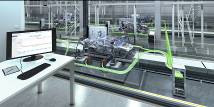 Obr. 1: Zaznamenávání údajů umožňuje transparentní reprodukovatelnost a zajištění konstantní kvality. Bezprostřední zpětná vazba z výroby však pomáhá také při optimalizaci procesů a zvyšování produktivity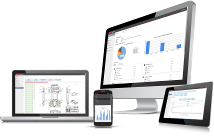 Obr. 2: Všechny varianty softwaru WeldCube nabízejí webové řešení. Díky tomu mají uživatelé přístup k nástroji WeldCube prostřednictvím počítače i přes mobilní koncová zařízení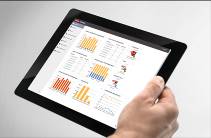 Obr. 3: WeldCube Premium nabízí každému individuálně relevantní informace: Uživatelé si mohou nejdůležitější údaje ukotvit na úvodní stránce a prostřednictvím inteligentních filtrů vytvářet statistiky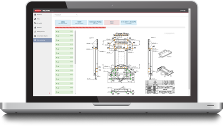 Obr. 4: Prostřednictvím verze WeldCube Premium lze zobrazit podrobnosti o každém svarovém švu. Systém zobrazuje průběh práce a pomocí semaforového systému vyhodnocuje každý jednotlivý svarVideo: https://www.youtube.com/watch?v=jOCu72vec1g&feature=youtu.beFotografie: Fronius International GmbH, reprodukce zdarmaObrázky s vysokým rozlišením jsou také ke stažení na adrese:www.fronius.com/en/welding-technology/infocentre/pressObchodní jednotka Perfect WeldingFronius Perfect Welding je inovativní jedničkou v oblasti obloukového a odporového bodového svařování a celosvětovou jedničkou na trhu robotizovaného svařování. Odbor Fronius Welding Automation jako systémový dodavatel kromě toho realizuje zakázková automatizovaná kompletní svařovací řešení, např. v oblasti výroby nádrží nebo navařování na námořních plošinách. Portfolio doplňují svařovací zdroje pro ruční použití, příslušenství pro svařování a široké spektrum služeb. S více než 1 000 prodejních partnerů na celém světě je Fronius Perfect Welding zákazníkům velmi blízko.Fronius International GmbHSpolečnost Fronius International je rakouská firma se sídlem v Pettenbachu a dalšími pobočkami ve Welsu, Thalheimu, Steinhausu a Sattledtu. Podnik má 4 550 zaměstnanců po celém světě a působí v oborech: svařovací technika, fotovoltaika a technika nabíjení akumulátorů. Díky 30 mezinárodním společnostem Fronius a prodejním partnerům / zastoupením ve více než 60 zemích dosahuje podílu exportu zhruba 91 procenta. Díky inovativním výrobkům a službám a také 1 241 uděleným patentům je společnost Fronius inovační jedničkou na světovém trhu.Ohledně dalších informací se prosím obraťte na:
Fronius Česká republika s.r.o.Jana Romanova, Tel:+420 272 111 090E-Mail:Romanova.Jana@fronius.comZašlete prosím autorský výtisk naší agentuře:a1kommunikation Schweizer GmbH, Frau Kirsten Ludwig,Oberdorfstraße 31 A, D – 70794 Filderstadt,
tel.: +49 (0)711 9454161-20,e-mail: Kirsten.Ludwig@a1kommunikation.de 